CALENDARUL ALEGERILOR REPREZENTANTULUI ELEVILOR ÎN CONSILIUL DE ADMINISTRAȚIE AL ȘCOLII            14 septembrie 2020: Constituirea comisiei de organizare și desfășurare a alegerilor ca urmare a solicitării directorului;15– 20 septembrie 2020: Candidații depun dosarele de candidatură la comisie;21 septembrie 2020: Comisia analizează validitatea dosarelor depuse;22 septembrie 2020: Comisia anunță public numele candidaților care îndeplinesc condițiile pentru a participa la alegeri;23-25 septembrie 2020: Candidații de prezintă în cadrul unor întâlniri și dezbateri cu elevii școlii;28 septembrie 2020: desfășurarea procesului electoral și anunțarea rezutatelor;             1 octombrie 2020: consiliul școlar al elevilor transmite ,în scris,directorului unității și consiliului județean al elevilor numele elevului desemnat în consiliul de administrație;                                                      Consilier educativ,                                            Prof. Fira Lăcrămioara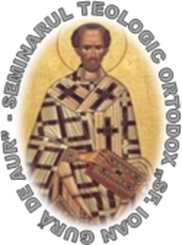        INSPECTORATUL ŞCOLAR JUDEŢEAN – VASLUI  EPISCOPIA HUŞILORSEMINARUL TEOLOGIC ORTODOX ,,SF. IOAN GURĂ DE AUR”  HUŞIStr. I. Al. Angheluş, nr. 1, mun. Huşi, jud. VasluiTel./fax: 0235/471599web:www.seminarulteologichusi.ro;  e-mail: seminarulteologichusi@yahoo.com